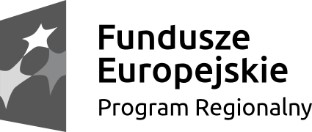 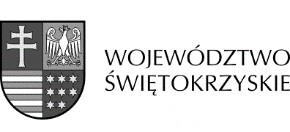 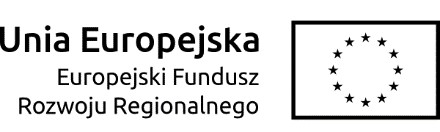 Załącznik nr 6 …………………………………………                                                             ……………..…………….......................…                             Nazwa i adres Oferenta 	 	                                                Miejscowość, data OŚWIADCZENIE  O PROWADZENIU DZIAŁALNOŚCI ZAROBKOWEJ W ZAKRESIE TRANSPORTU DROGOWEGO TOWARÓW W związku z ubieganiem się ........................................................................................................... (nazwa Oferenta) o udział w roli Partnera w projekcie Gminy DZIAŁOSZYCE pn. „Kompleksowa rewitalizacja miasta Działoszyce – etap II” planowanego do dofinansowania ze środków Europejskiego Funduszu Rozwoju Regionalnego w ramach Regionalnego Programu Operacyjnego Województwa Świętokrzyskiego na lata 2014 – 2020 działanie 6.5 Rewitalizacja obszarów miejskich i wiejskich, oświadczam, że: prowadzę 	działalność 	gospodarczą 	w 	sektorze 	transportu 	drogowego 	towarów  (TAK / NIE) prowadząc jednocześnie działalność gospodarczą w sektorze transportu drogowego towarów oraz inną działalność gospodarczą, posiadam rozdzielność rachunkową działalności prowadzonej w sektorze transportu drogowego towarów zapobiegającą ewentualnym przypadkom subsydiów krzyżowych, a udzielona pomoc de minimis przeznaczona jest wyłącznie na działalność inną niż w sektorze transportu drogowego towarów  (TAK / NIE / NIE DOTYCZY) Ja, niżej podpisany jestem pouczony i świadomy odpowiedzialności karnej za składanie fałszywych oświadczeń, wynikającej z art. 271 Kodeksu Karnego.  ………………………………………………………………… (Podpis i pieczątka osoby upoważnionej  do składania oświadczenie  w imieniu Wnioskodawcy) 